 Sales and Marketing Occupations 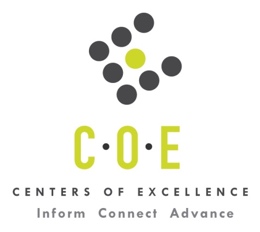 Labor Market Information ReportMonterey Peninsula CollegePrepared by the San Francisco Bay Center of Excellence for Labor Market ResearchNovember 2018RecommendationBased on all available data, there appears to be a significant undersupply of Sales and Marketing workers compared to the demand for this cluster of occupations in the Bay region and in the SC-Monterey sub-region (Monterey, San Benito, and Santa Cruz Counties). The gap is about 27,796 students annually in the Bay region and 4,390 students annually in the SC-Monterey sub-region.There is a large labor market gap in the Bay region with 27,842 annual openings for Sales and Marketing Occupations and 46 annual awards for an annual undersupply of 27,796.  In the SC-Monterey sub-region, there is also a large gap with 4,390 annual openings and no annual award for an annual undersupply of 4,390.IntroductionThis report profiles Sales and Marketing Occupations in the 12 county Bay region and in the SC-Monterey sub-region for a proposed new program at Monterey Peninsula College. Occupational DemandTable 1. Employment Outlook for Sales and Marketing Occupations in Bay RegionSource: EMSI 2018.4Bay Region includes Alameda, Contra Costa, Marin, Monterey, Napa, San Benito, San Francisco, San Mateo, Santa Clara, Santa Cruz, Solano and Sonoma CountiesTable 2. Employment Outlook for Sales and Marketing Occupations in SC-Monterey Sub-RegionSource: EMSI 2018.4SC-Monterey Sub-Region includes Monterey, San Benito, and Santa Cruz Counties Educational SupplyThere are nine community colleges in the Bay Region issuing 46 awards annually on TOP 0509.00 - Marketing and Distribution. There are no colleges issuing awards on this TOP code in the SC-Monterey Sub-Region. Table 7. Awards on TOP 0509.00 - Marketing and Distribution in the Bay RegionSource: IPEDS, Data Mart and LaunchboardNOTE: Headcount of students who took one or more courses is for 2016-17. The annual average for awards is 2014-17 unless there are only awards in 2016-17. The annual average for other postsecondary is for 2013-16.MethodologyOccupations for this report were identified by use of skills listed in O*Net descriptions and job descriptions in Burning Glass. Labor demand data is sourced from Economic Modeling Specialists International (EMSI) occupation data and Burning Glass job postings data. Educational supply and student outcomes data is retrieved from multiple sources, including CTE Launchboard and CCCCO Data Mart.SourcesO*Net OnlineLabor Insight/Jobs (Burning Glass) Economic Modeling Specialists International (EMSI)  CTE LaunchBoard www.calpassplus.org/Launchboard/ Statewide CTE Outcomes SurveyEmployment Development Department Unemployment Insurance DatasetLiving Insight Center for Community Economic DevelopmentChancellor’s Office MIS systemContactsFor more information, please contact:Doreen O’Donovan, Data Research Analyst, for Bay Area Community College Consortium (BACCC) and Centers of Excellence (CoE), doreen@baccc.net or (831) 479-6481John Carrese, Director, San Francisco Bay Center of Excellence for Labor Market Research, jcarrese@ccsf.edu or (415) 267-6544Sales Representatives, Wholesale and Manufacturing, Except Technical and Scientific Products (SOC 41-4012): Sell goods for wholesalers or manufacturers to businesses or groups of individuals.  Work requires substantial knowledge of items sold.Entry-Level Educational Requirement: High school diploma or equivalentTraining Requirement: Moderate-term on-the-job trainingPercentage of Community College Award Holders or Some Postsecondary Coursework: 31%Advertising Sales Agents (SOC 41-3011): Sell or solicit advertising space, time, or media in publications, signage, TV, radio, or Internet establishments or public spaces.Entry-Level Educational Requirement: High school diploma or equivalentTraining Requirement: Moderate-term on-the-job trainingPercentage of Community College Award Holders or Some Postsecondary Coursework: 27%Sales Representatives, Services, All Other (SOC 41-3099): All services sales representatives not listed separately.Entry-Level Educational Requirement: High school diploma or equivalentTraining Requirement: Moderate-term on-the-job trainingPercentage of Community College Award Holders or Some Postsecondary Coursework: 32%Sales and Related Workers, All Other (SOC 41-9099): All sales and related workers not listed separately.Entry-Level Educational Requirement: High school diploma or equivalentTraining Requirement: NonePercentage of Community College Award Holders or Some Postsecondary Coursework: 31%Retail Salespersons (SOC 41-2031): Sell merchandise, such as furniture, motor vehicles, appliances, or apparel to consumers.  Excludes "Cashiers" (41-2011).Entry-Level Educational Requirement: No formal educational credentialTraining Requirement: Short-term on-the-job trainingPercentage of Community College Award Holders or Some Postsecondary Coursework: 39%Occupation 2017 Jobs2022 Jobs5-Yr Change5-Yr % Change5-Yr Open-ingsAnnual Open-ings10% Hourly WageMedian Hourly WageSales Representatives, Wholesale and Manufacturing, Except Technical and Scientific Products33,36534,4641,099 3%18,2633,653$16.79 $30.04 Advertising Sales Agents6,9187,9601,042 15%5,6861,137$13.13 $28.68 Sales Representatives, Services, All Other49,07454,6485,574 11%35,8287,166$17.12 $32.08 Sales and Related Workers, All Other4,8915,149258 5%3,484697$13.19 $24.06 Retail Salespersons101,900103,4271,527 1%75,95015,190$10.59 $13.33 Total196,148205,6489,5015%139,21127,842$13.43 $21.67 Occupation 2017 Jobs2022 Jobs5-Yr Change5-Yr % Change5-Yr Open-ingsAnnual Open-ings10% Hourly WageMedian Hourly WageSales Representatives, Wholesale and Manufacturing, Except Technical and Scientific Products5,2085,371162 3%2,852570$16.53 $30.29 Advertising Sales Agents1,0181,264246 24%974195$15.42 $32.84 Sales Representatives, Services, All Other7,3548,200846 12%5,3781,076$16.97 $33.81 Sales and Related Workers, All Other65868022 3%45491$13.01 $24.12 Retail Salespersons16,71316,856143 1%12,2922,458$10.50 $13.12 TOTAL30,95232,3711,420 5%21,9504,390$13.27 $21.81 CollegeSub-RegionHeadcountAssociatesCertificatesTotalAlamedaEast Bay10CanadaMid-Peninsula580Chabot HaywardEast Bay189358DeanzaSilicon Valley5510Diablo ValleyEast Bay19955GavilanSilicon Valley170LaneyEast Bay18112Las PositasEast Bay23211MerrittEast Bay740MissionSilicon Valley320MontereySanta Cruz & Monterey490NapaNorth Bay570OhloneEast Bay5150San FranciscoMid-Peninsula23141014San Jose CitySilicon Valley43235San MateoMid-Peninsulan/a347Santa RosaNorth Bay2070SkylineMid-Peninsula190SolanoNorth Bay30112West ValleySilicon Valley6622Total Bay RegionTotal Bay Region 2,588  15  31  46 Total SC-Monterey Sub-RegionTotal SC-Monterey Sub-Region 49  -    -    -   